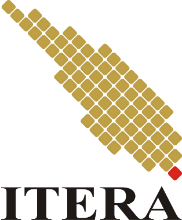 PEMODELAN STRUKTUR KECEPATAN 3D GELOMBANG SEISMIK DAERAH SUMATERA BARAT MENGGUNAKAN DATA GEMPA BUMI JANUARI 2010 – DESEMBER 2017TUGAS AKHIRDiajukan sebagai syarat untuk memperoleh gelar SarjanaRizki Wulandari12116060PROGRAM STUDI TEKNIK GEOFISIKAJURUSAN TEKNIK MANUFAKTUR DAN KEBUMIANINSTITUT TEKNOLOGI SUMATERALAMPUNG SELATAN2020